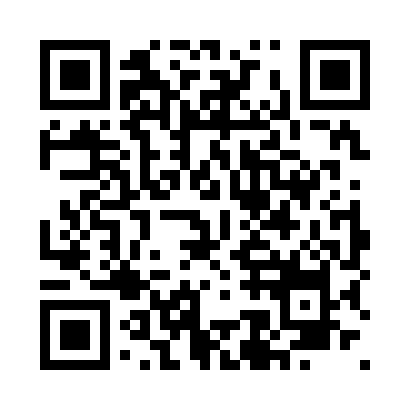 Prayer times for Stickney, New Brunswick, CanadaMon 1 Jul 2024 - Wed 31 Jul 2024High Latitude Method: Angle Based RulePrayer Calculation Method: Islamic Society of North AmericaAsar Calculation Method: HanafiPrayer times provided by https://www.salahtimes.comDateDayFajrSunriseDhuhrAsrMaghribIsha1Mon3:395:421:346:599:2611:292Tue3:405:431:346:599:2611:283Wed3:425:441:356:599:2611:274Thu3:435:441:356:599:2511:275Fri3:445:451:356:599:2511:266Sat3:455:461:356:599:2411:257Sun3:465:461:356:589:2411:248Mon3:485:471:356:589:2311:239Tue3:495:481:366:589:2311:2210Wed3:505:491:366:589:2211:2011Thu3:525:501:366:589:2211:1912Fri3:535:511:366:579:2111:1813Sat3:555:521:366:579:2011:1714Sun3:575:521:366:579:2011:1515Mon3:585:531:366:569:1911:1416Tue4:005:541:366:569:1811:1217Wed4:015:551:376:559:1711:1118Thu4:035:561:376:559:1611:0919Fri4:055:571:376:549:1511:0820Sat4:075:591:376:549:1411:0621Sun4:086:001:376:539:1311:0422Mon4:106:011:376:539:1211:0223Tue4:126:021:376:529:1111:0124Wed4:146:031:376:529:1010:5925Thu4:166:041:376:519:0910:5726Fri4:176:051:376:509:0810:5527Sat4:196:061:376:509:0710:5328Sun4:216:081:376:499:0510:5229Mon4:236:091:376:489:0410:5030Tue4:256:101:376:479:0310:4831Wed4:276:111:376:469:0210:46